Milí ôsmaci, pred vami je opakovací testík. Pokúste sa ho vyriešiť (môžete použiť akýkoľvek ťahák). Správne odpovede mi pošlite na email: martinaonuf@centrum.sk do termínu 29.5.2020A nezabudnite, že v stredu máte vyplniť to čo je na hlavnej stránke školy t.j. oznam pre ôsmakovPracovný list- opakovanie				Prácu, ako fyzikálnu veličinu označujeme: VWP FPremeň jednotky: J =  .............  kJ9,5 MW= ..............  W2,1 MJ = ............. kJVyber názov základnej jednotky výkonu:JouleWattNewtonNewtonmeterSprávny vzorec  na výpočet výkonu je. P = W ∙ tP = t : WP = W : tP = F ∙ sAk dvíhame rovnaké závažie do rovnakej výšky použitím voľnej kladky alebo bez nej, potompri použití voľnej kladky pôsobíme väčšou silou ako bez nej.pri použití voľnej kladky pôsobíme menšou silou ako bez nej.v oboch prípadoch pôsobíme rovnakou silou.Ak dvíhame rovnaké závažie do rovnakej výšky použitím voľnej kladky alebo bez nej, potompri použití voľnej kladky pôsobíme silou po väčšej dráhe ako bez nej .pri použití voľnej kladky pôsobíme silou po menšej dráhe ako bez nej.v oboch prípadoch pôsobíme silou po rovnakej dráhe.Ak dvíhame rovnaké závažie do rovnakej výšky použitím voľnej kladky alebo bez nej, potom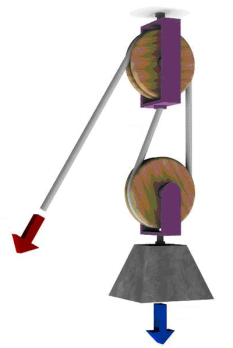 použitím voľnej kladky vykonáme väčšiu prácu ako bez nej. použitím voľnej kladky vykonáme menšiu prácu ako bez nej.je práca vykonaná v obidvoch prípadoch rovnaká.V ktorej možnosti koná stroj alebo človek prácu?Ôsmak tlačí rukami do steny.Motor výťahu zdvíha kabínu na 5. poschodie.          Mama  drží na zastávke tašky s nákupom. Spiace dieťa sa vezie v detskom kočíku.Akú veľkú prácu vykonáme, ak zdvihneme teleso hmotnosti 0,4 kg do výšky 90 cm ?3,6 J36 J225 J360 JVypočítaj prácu, ktorú vykonáme, ak zdvihneme teleso silou 2  kN do výšky 0,4 m.5  J5 kJ8  kJ800  JMotor s výkonom 400 W vykonal prácu 0,8 kJ. Koľko sekúnd mu vykonanie tejto práce trvalo ?320 s 32 s 0,5 s 2 sVzťah na výpočet mechanickej práce je: W = F . sW = F : t W = F : s W = P : tNapíš od ktorých fyzikálnych veličín závisí pohybová energia telesa?________________________________________________________________________________________________Napíš, od ktorých fyzikálnych veličín závisí polohová energia telesa?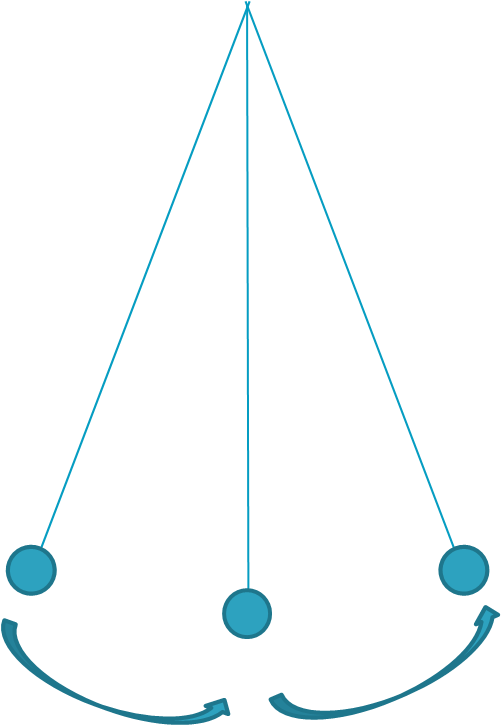 _____________________________________________________________________________________________________Doplň do obrázku správne hodnoty pohybovej a polohovej energie guľôčky v troch polohách :                             aleboNapíš tri fosílne palivá: ___________________________    _________________________________   ______________________Napíš zákon zachovania energie:Napíš aká energia sa vo vodnej elektrárni Gabčíkovo premieňa na elektrickú energiu.Napíš aspoň dve využitia geotermálnej energie:______________________________________________       ______________________________________________ Napíš dva spôsoby, ako možno meniť vnútornú energiu telesa:_________________________________________________       ______________________________________________________